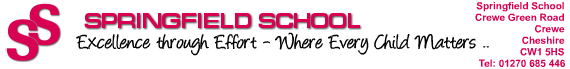 Dear Parents / Carers,Below is an overview of the areas we have focussed on this half term, please do not hesitate to contact me if you would like further information:Class peer on peer observations. Each class team went into another classroom to check that the safeguarding information, pupil targets & health & safety are all up to date and to share good practice.‘Kayleigh’s Love Story’ Leicestershire Police have made a film with the support of Kayleigh’s family as a warning to young people about the dangers of speaking to people they don’t know online. The film highlights just how quick and easy it can be for children to be groomed online without them or those around them knowing it is happening. Its purpose is to protect children now and in the future and to stop another family losing a child in this way. This film was shared with colleagues and also with a group of 6th form pupils. You will find the link to the film below but please note this is aimed at secondary aged pupils and we would recommend an adult watches it first to check that you feel the content is appropriate for your young person.https://www.youtube.com/watch?v=WsbYHI-rZOEA new app has come out called ‘Musical.ly’. Musical.ly is a social media platform for creating, sharing and discovering short music videos. It has highlighted some concerns regarding privacy settings and who can view what children are uploading. Please see the link below from internetmatters.org on ways to ensure children stay safe when using musical.ly.https://www.youtube.com/watch?v=1GsNCdufeWQFriendship TerraceSchool have purchased a resource called Friendship Terrace which is a series of sessions to reflect on and teach friendship skills. It is based on 10 stories about characters who live on Friendship Terrace and it is especially relevant for children who can sometimes find making friendships quite difficult. There are some colourful and exciting characters in the story and the resource can be adapted for all ages and abilities.  Introduction of Staff Lanyards All staff members now have an ID badge that include a photo and their DBS number. Attached to all lanyards is also a set of traffic lights and safeguarding information. Contracted staff members have a green lanyard, supply staff and governors have an orange lanyard and visitors have a red lanyard. Safer Internet DayIt was Safer Internet Day on Tuesday 7th February. At Springfield we held a Safer Internet Week where each class covered something about Internet Safety.Classes produced some fantastic work including Bouncy Bear says Safe Surfing, Emoji Bingo, the importance of sharing information with parents, how to stay safe on the internet and one class designed their own Internet safety memes! All the excellent work will be displayed on the Pupil Safeguarding board in school.I would like to wish you all a lovely half term break.Yours Sincerely,Kim WilsonDeputy HeadteacherDSL 